СОВЕТ ДЕПУТАТОВ
МУНИЦИПАЛЬНОГО  ОБРАЗОВАНИЯ
БУДОГОЩСКОЕ  ГОРОДСКОЕ  ПОСЕЛЕНИЕ
КИРИШСКОГО  МУНИЦИПАЛЬНОГО  РАЙОНАЛЕНИНГРАДСКОЙ  ОБЛАСТИРЕШЕНИЕ В соответствии с Федеральным законом от 06.10.2003 № 131-ФЗ «Об общих принципах организации местного самоуправления в РФ», Уставом муниципального образования Будогощское городское поселение Киришского муниципального района Ленинградской области, решением совета депутатов муниципального образования Будогощское городское поселение Киришского муниципального района Ленинградской области от 26.09.2006 № 14/83 «Об утверждении Положения о порядке проведения публичных слушаний в муниципальном образовании Будогощское городское поселение», с решением совета депутатов муниципального образования Будогощское городское поселение Киришского муниципального района Ленинградской области от 02.10.2012 № 24/107 «О внесении изменений в Положение о порядке проведения публичных слушаний в муниципальном образовании Будогощское городское поселение», Совет депутатов муниципального образования Будогощское городское поселение Киришского муниципального района Ленинградской области РЕШИЛ:1. Назначить публичные слушания по проекту Правил благоустройства территории муниципального образования Будогощское  городское поселение Киришского муниципального района Ленинградской области. 2. Утвердить состав комиссии по подготовке и проведению публичных слушаний 
по проекту Правил благоустройства территории муниципального образования Будогощское городское поселение Киришского муниципального района Ленинградской области, согласно приложению 1.3. Администрации муниципального образования Будогощское городское поселение Киришского муниципального района Ленинградской области:3.1. Оповестить жителей муниципального образования Будогощское  городское поселение Киришского муниципального района Ленинградской области о назначении публичных слушаний, о приёме предложений по проекту Правил благоустройства территории муниципального образования Будогощское  городское поселение Киришского муниципального района Ленинградской области, путём опубликования настоящего решения, проекта Правил благоустройства территории муниципального образования Будогощское городское поселение Киришского муниципального района Ленинградской области в газете «Будогощский вестник» и размещения на официальном сайте администрации муниципального образования Будогощское городское поселение budogoschskoe.ru.3.2. Опубликовать в газете «Будогощский вестник» и размещения на официальном сайте администрации муниципального образования Будогощское городское поселение budogoschskoe.ru заключение о результатах проведения публичных слушаний.4. Комиссии по подготовке и проведению публичных слушаний по проекту Правил благоустройства территории муниципального образования Будогощское городское поселение Киришского муниципального района Ленинградской области:4.1. Организовать и провести публичные слушания по проекту Правил благоустройства территории муниципального образования Будогощское городское поселение Киришского муниципального района Ленинградской области, в здании администрации по адресу: Ленинградская область, Киришский район, г.п. Будогощь,  ул. Советская, д. 79, зал  заседания 11 октября 2017 года в 15 час. 00 мин. 4.2. Подготовить заключение о результатах проведения публичных слушаний.5. Замечания и предложения по проекту могут быть представлены заинтересованными лицами в комиссию по подготовке и проведению публичных слушаний по проекту Правил благоустройства территории муниципального образования Будогощское городское поселение Киришского муниципального района Ленинградской области, в порядке согласно приложению 2.6. Контроль за исполнением настоящего решения возложить на заместителя главы администрации муниципального образования  Будогощское городское поселение Киришского муниципального района Ленинградской области Брагина А.В.7. Настоящее решение вступает в силу с момента опубликования в газете «Будогощский вестник»Глава муниципального образованияБудогощское городское поселениеКиришского муниципального районаЛенинградской области						            З.С. ФокинаРазослано: в дело - 2, Фокиной З.С., Резинкину И.Е., Брагину А.В., Павлюк. Н.С., Ефименко С.С., Ивановой Н.С., Дементьевой В.И., Андриенко В.И., Смирновой Т.А., ОМВД по Киришскому району, Орловой И.В.., АКМР, прокуратура, газета «Будогощский вестник».УТВЕРЖДЕНрешением совета депутатовмуниципального образованияБудогощское  городское поселениеКиришского муниципального районаот 06.09.2017 № 39/195(приложение 1)СОСТАВ
комиссии по подготовке и проведению публичных слушаний 
по проекту Правил благоустройства территории муниципального образования 
Будогощское городское поселение Киришского муниципального района 
Ленинградской областиПредседатель комиссии:Заместитель главы администрации Будогощского городского поселения – А.В.БрагинЗаместитель председателя комиссии:Специалист 1 категории администрации  Будогощского городского поселения – Н.С. Павлюк Члены комиссии:Директор МП «ККП г.п.Будогощь» - С.С. ЕфименкоДепутат совета депутатов Будогощского городского поселения – В.И. ДементьеваДепутат совета депутатов Будогощского городского поселения –В.И.АндриенкоПредставитель СПК «Будогощь» - О.Н.СафроноваДепутат совета депутатов Будогощского городского поселения  - В.В.ЗолотцевПредседатель общественного совета № .п. Будогощь С.А. ВавилкинПредставитель ОМВД по Киришскому району (по согласованию).Секретарь комиссии:Специалист администрации Будогощского городского поселения – И.В. ОрловаПриложение 2к решению совета депутатовмуниципального образованияБудогощское городское поселениеКиришского муниципального районаот 06.09.2017 № 39/195Порядок направления в комиссию по подготовке и проведению 
публичных слушаний по проекту Правил благоустройства территории муниципального образования Будогощское городское поселение Киришского муниципального района Ленинградской области1. С момента опубликования решения Совета депутатов муниципального образования Будогощское городское поселение Киришского муниципального района «О назначении публичных слушаний по проекту Правил благоустройства территории муниципального образования Будогощское городское поселение Киришского муниципального района Ленинградской области» и не позднее 5 дней до начала проведения публичных слушаний  заинтересованные лица вправе направить в комиссию по подготовке и проведению публичных слушаний по проекту Правил благоустройства территории муниципального образования Будогощское городское поселение Киришского муниципального района Ленинградской области (далее – комиссия) свои предложения по проекту Правил благоустройства территории муниципального образования Будогощское городское поселение Киришского муниципального района Ленинградской области (далее – предложения).2. Предложения могут быть направлены по электронной почте на адрес администрации МО Будогощское городское поселение Киришского муниципального района: «аdmbudr@mail.ru», представлены лично заинтересованным лицом, либо направлены в письменном виде по почте (с пометкой «В комиссию по подготовке и проведению публичных слушаний по проекту Правил благоустройства территории муниципального образования Будогощское городское поселение Киришского муниципального района Ленинградской области») по адресу: ул. Советская, д. 79, г.п. Будогощь, Киришского района, Ленинградская область, 187120.3. Предложения должны быть логично изложены в письменном виде (напечатаны либо написаны разборчивым почерком) за подписью лица, их изложившего, с указанием его полных фамилии, имени, отчества, адреса места регистрации и даты подготовки предложений. Неразборчиво написанные, неподписанные предложения, а также предложения, не имеющие отношения к предложениям по проекту Правил благоустройства территории муниципального образования Будогощское городское поселение Киришского муниципального района Ленинградской области, комиссией не рассматриваются. Предложения могут содержать любые материалы (как на бумажных, так и магнитных носителях).4. Направленные материалы возврату не подлежат.5. Предложения, поступившие в комиссию после завершения срока приёма предложений, не рассматриваются.6. Комиссия не дает ответы на поступившие предложения.7. Комиссия вправе вступать в переписку с заинтересованными лицами, направившими предложения.8. Комиссия в течение пяти рабочих дней рассматривает все поступившие 
от заинтересованных лиц предложения и принимает решения об учете предложений либо 
об их отклонении.От 06 сентября 2017 годаОт 06 сентября 2017 года№39/195О назначении публичных слушаний 
по проекту Правил благоустройства территории муниципального образования Будогощское городское поселение Киришского муниципального района Ленинградской областиО назначении публичных слушаний 
по проекту Правил благоустройства территории муниципального образования Будогощское городское поселение Киришского муниципального района Ленинградской областиО назначении публичных слушаний 
по проекту Правил благоустройства территории муниципального образования Будогощское городское поселение Киришского муниципального района Ленинградской областиО назначении публичных слушаний 
по проекту Правил благоустройства территории муниципального образования Будогощское городское поселение Киришского муниципального района Ленинградской области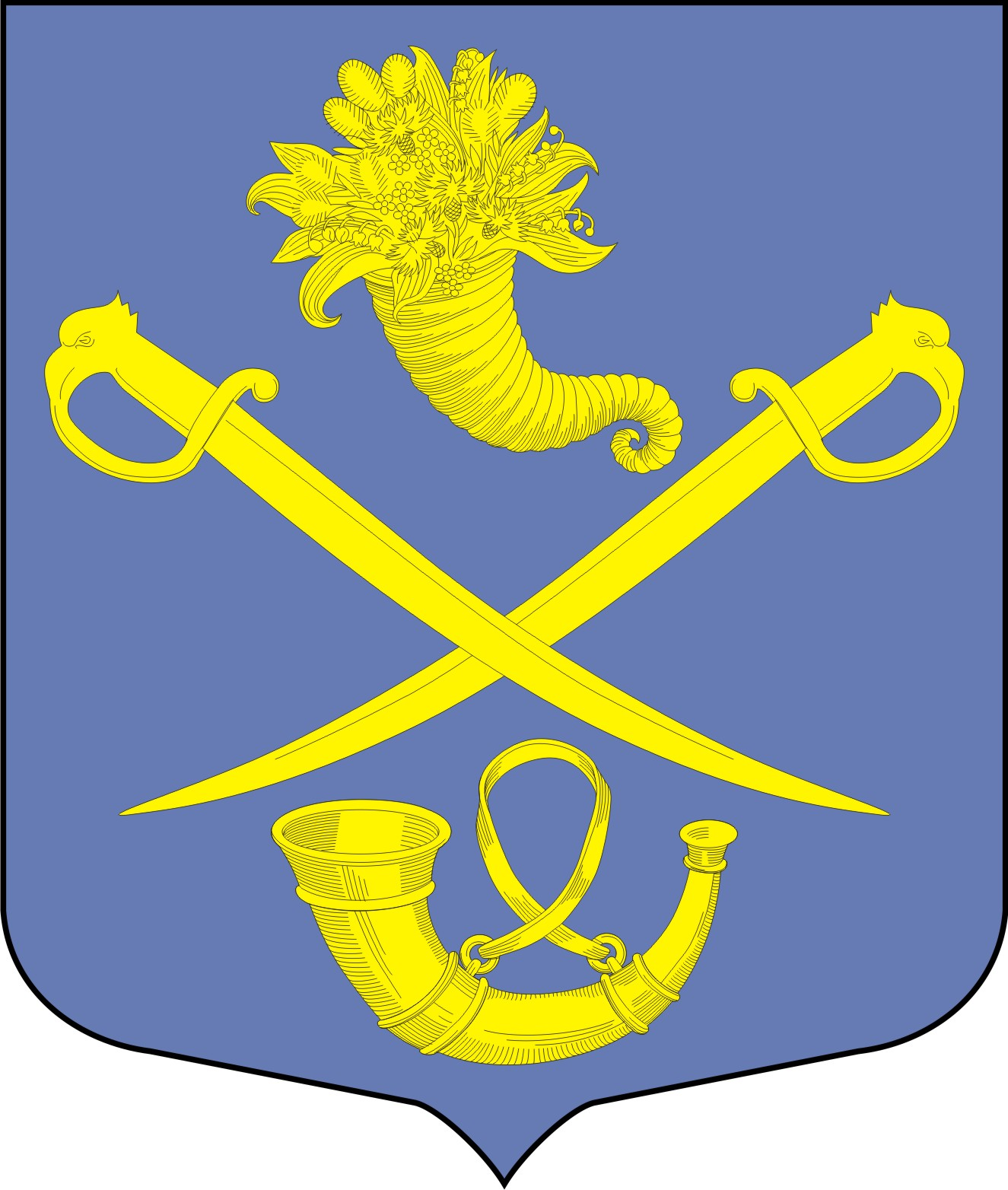 